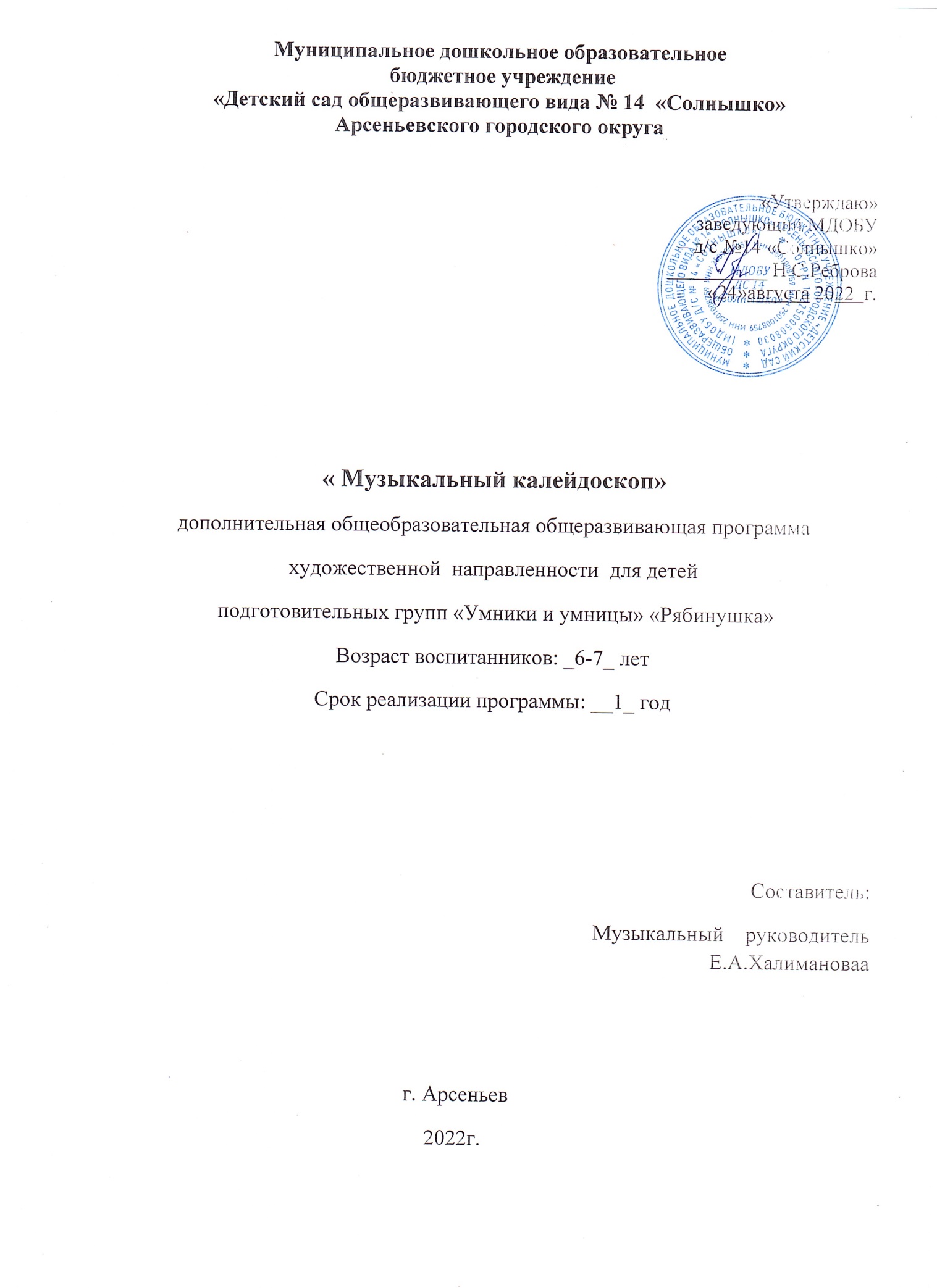 Раздел № 1. ОСНОВНЫЕ ХАРАКТЕРИСТИКИ ПРОГРАММЫ1.1 Пояснительная запискаАктуальность программы     Вряд ли найдутся такие родители, которые не желают своим детям добра. Каким вырастает ребёнок? Добрым, внимательным, способным воспринимать красоту, увлечённым своим делом или человеком безразличным, бездушным?   В решении этих вопросов бесценную роль играет воспитание искусством. А музыка -  это один из видов искусства, который обращен непосредственно к человеческим чувствам в  годы дошкольного детства.  Поэтому очень важно знать:  как добрые отношения в семье способствуют формированию положительных черт характера, так и хорошая музыкальная среда способствует воспитанию духовных  качеств ребёнка. Всё лучшее закладывается в человеке с детства. Поэтому первый этап обучения является решающим в жизни ребёнка. Именно в дошкольном возрасте детей легче всего приобщить к музыке, к музыкальной культуре, не задумываясь о том, станут они музыкантами - профессионалами или нет. Музыкальный кружок в детском учреждении подходит для этого как нельзя лучше. Программа  кружка «Музыкальный калейдоскоп» помогает раскрыть «музыкальный потенциал» каждого воспитанника, а так же она призвана помочь родителям определиться: будут ли  они в дальнейшем продолжать музыкальное образованиеНаправленность программы – художественная.Уровень освоения – базовый.Отличительные особенности      Основная  идея  программы  « Музыкальныйкалейдоскоп» - не только познакомить детей с миром музыкального искусства, приобщить к  основам вокального пения, пения в ансамбле, но и познакомить с нотной грамотой, научить пользоваться микрофоном. Все  это позволяет развить творческий  потенциала  дошкольников,  помогает  в  выборе  дальнейшего  профессии, социализациии самореализации.Адресат программы.         Данная дополнительная образовательная программа рассчитана на детей  подготовительных групп №5 «Умники и умницы№6»  и «Рябинушка» (6-7 лет).      Продолжительность реализации программы – 9 месяцев (сентябрь-май), что составляет 8 занятий в месяц по 30 минут каждое. Занятия проходят 2 раза в неделю.        Программа предусматривает работу группы в количестве 6 человек. Форма проведения занятия: комбинированная (индивидуальная и групповая работа, самостоятельная и практическая работа).1.2 Цель и задачи программы Цель: Развитие у детей устойчивого интереса к музыкальной  деятельности, создание предпосылок для продолжения обучения в музыкальных студиях, ДМШ.Задачи программы:Воспитательные:     1.Формировать трудолюбие, укрепление дисциплины, личной ответственности за общий результат в музыкальной деятельности, желание добиваться успеха  в исполнительской деятельности;     2.Создать среду для воспитания певческой культуры, культуры поведения на сцене,  в     общественных местах, культуры восприятия музыки.  Развивающие    1. Расширять знания детей о музыкальном искусстве разных видов и жанров.2.Развивать личность ребенка,  его эмоциональную сферу, эстетический вкус;   3.Закрепить сознательное отношение участников к пению своему и товарищей,    развитие  творческих способностей.      Обучающие:   1. Формировать  вокально-хоровые навыки: музыкальный слух, память,  внимание, эмоциональную отзывчивость на музыку         2. Расширять знания по теме нотная грамота.         3. Учить работать с микрофоном.                                                1.3. Содержание программы                                                   Учебный план                                        Содержание учебного плана.1.Тема:  Знакомство. Проведение первого мониторинга.Теория: Обследование  музыкальных способностей детей. Практика:  Музыкально-дидактические игры, коммуникативные игры, игровое распевание, коллективное дело «Музыка в жизни  людей»           2.Тема: «Музыка здравствуй!»Теория: Певческая установка.  Дыхание. Артикуляция. Жанры в музыке.Практика:  Музыкально-дидактические игры, игровое распевание, разучивание песен. Проектная деятельность по желанию детей.            3.Тема: «В гостях у феи музыки»   Теория: Певческая установка.  Дыхание. Артикуляция. Безопасность детского       голоса.  Практика: Музыкально-дидактические игры, коммуникативные игры, игровое распевание, разучивание песен, обыгрывание песен, гибкое планирование.          4.Тема: «Музыкальная  Шкатулка»Теория: Певческая установка.  Дыхание. Артикуляция. Жанры в музыке.Практика: Музыкально-дидактические игры, коммуникативные игры, игровое     распевание, разучивание песен, обыгрывание песен, пение  предметами,  пение с движениями, пение с микрофоном.            5.Тема: «Песни разные мы слышим и поем»            Теория: Певческая установка.  Дыхание. Артикуляция. Виды песен и фольклор. Практика: Музыкально-дидактические игры, коммуникативные народные хороводы, игры, игровое распевание, разучивание песен, пение с предметами и  музыкальными инструментами.             6.Тема: « Путешествие в музыкальную страну»  Теория: Певческая установка.  Дыхание. Артикуляция. Расширение представлений  по теме «Музыкальные инструменты. Оркестр. » Практика: Музыкально-дидактические игры, хор рук, игровое распевание, разучивание песен, пение с использование  детских музыкальных инструментов,  пение с микрофоном. Коллективное дело «Кто живет в музыкальной стране»           7. Тема: «Рисуем  музыку»   Теория: Певческая установка.  Дыхание. Артикуляция. Расширение представлений  по теме «Композитор. Исполнитель. Слушатель»Практика: Музыкально-дидактические игры, хор рук, игровое распевание, разучивание песен, рисование  музыки,  групповая и индивидуальная исполнительская деятельность, работа в нотных тетрадях- рисование  любимой музыки, гибкое планирование. 8.Тема: «Народ у ворот собирается» Теория: Певческая установка. Народные песни, фольклор. Практика: Музыкально-дидактические игры, хор рук, игровое распевание, разучивание песен, групповая и индивидуальная исполнительская деятельность, работа в нотных тетрадях. 9.Тема: « Музыкальная  карусель»     Теория: Певческая установка.  Дыхание. Артикуляция. Расширение представлений  по теме «Темп в музыке». Практика: Музыкально-дидактические игры, хор рук, игровое распевание, разучивание песен, пение с использование  детских музыкальных инструментов,  пение с микрофоном. 10.Тема: « Веселый голосок»    Теория: Певческая установка.  Дыхание. Артикуляция. Расширение представлений  по теме «Тембр в музыке»  Практика: Музыкально-дидактические игры, хор рук, игровое распевание, разучивание песен, пение с предметами, пение с использование  детских музыкальных инструментов, пение с микрофоном.            11. Тема:  «Музыка вокруг нас» Теория: Певческая установка.   Расширение  знаний детей по теме «Звуки  музыкальные и шумовые» Практика: Музыкально-дидактические игры, хор рук, игровое распевание, разучивание песен,  групповая и индивидуальная исполнительская деятельность, работа в нотных тетрадях.            12.Тема: «Ноток дружная семья»  Теория: Знакомство  детей  с нотной грамотой. Основными  музыкальными  терминами.  Практика: Музыкально-дидактические игры, хор рук, игровое распевание, разучивание песен, работа в нотных тетрадях. Моделирование «Нотки. Звуки. Музыка»           13.Тема: «Сказка о скрипичном ключе»  Теория: Знакомство  детей  с нотной грамотой. Расширение представлений по  теме: «Что такое скрипичный ключ, ноты, регистр, звуки высокие и низкие» Практика: Музыкально-дидактические игры,  пение с движениями, игровое   распевание, разучивание песен, работа в нотных тетрадях.   14.Тема: «Музыкальная лесенка»   Теория: Певческая установка. Расширение представлений по  теме «музыкальная грамота»-рисуем ноты.  Практика: Музыкально-дидактические игры,  пение с предметами, игровое     распевание, разучивание песен, работа в нотных тетрадях, групповая и индивидуальная исполнительская деятельность, пение с микрофоном.            15.Тема: «Порядок в музыкальном доме»           Теория: Расширение  знаний детей по теме «Ноты. Длительности. Ритм»  Практика: Музыкально-дидактические игры,  пение с предметами, игровое    распевание, разучивание песен, работа в нотных тетрадях.            16. Тема: «Весело-грустно»Теория: Певческая установка.  Расширение знаний детей по теме «Мажор.  Минор», Лады в музыке.Практика Музыкально-дидактические игры,  пение с движениями, игровое  распевание, разучивание песен, работа в нотных тетрадях, индивидуальная исполнительская деятельность, пение с микрофоном.             17.Тема: «Мы композиторы, певцы, слушатели»  Теория: Певческая установка. Расширение знаний детей по теме «Кто пишет музыку?» Практика: Музыкально-дидактические игры,  пение с движениями, игровое      распевание, разучивание песен, групповая и  индивидуальная исполнительская деятельность, работа в нотных тетрадях.             18.Тема: «Музыкальные копилки» Теория: Расширение знаний детей по теме «Музыкальный театр. Музыкальная сказка» Практика: Музыкально-дидактические игры,  пение с движениями, игровое   распевание, групповая и  индивидуальная исполнительская деятельность, работа в нотных тетрадях, пение с микрофоном.            19.Тема:« Итоговые занятия: Музыкальный калейдоскоп»             Теория: Закрепление  знаний детей по пройденным ранее темам. Практика: Проект  «Будем с музыкой и дальше  дружить»,  работа в нотных  тетрадях, исполнительская деятельность.1.4 Планируемые результаты                           К концу обучения воспитанники должны  знать и уметь:            Метапредметные и предметные результаты:Знать правила охраны голоса.Петь естественным, легким, мягким звуком, сохраняя индивидуальность тембра, звуком, ровным по всему диапазону голоса, в меру эмоционально, в соответствии с характером произведения.Уметь  самостоятельно, выразительно – осмысленно петь песни различного характера.Уметь петь чисто, слаженно, петь в ансамбле с сопровождением и без сопровождения.Знать основные термины по музыкальной грамоте.Использовать  ритмические  движения и музыкальные инструменты при    вокальном исполнительстве.Иметь начальные навыки пения  с  микрофоном Личностные  результаты:К концу обучения воспитанники смогут:Почувствовать уверенность в собственных силах.Повысить общую музыкальную культуру.Найти новое увлечение. Пробудить инициативу и желание развивать свои творческие способности самостоятельно.РАЗДЕЛ № 2. ОРГАНИЗАЦИОННО-ПЕДАГОГИЧЕСКИЕ УСЛОВИЯ                               2.1  Условия реализации программы             Материально-техническое обеспечение: 	Занятия 	проходят 	в специально оборудованном помещении музыкальном  зале,  где есть:  магнитная доска с нотным станом, комплект стульев, шкафы для хранения методических пособий, дидактических материалов,  картинок в соответствии с тематикой музыкального кружка, репродукций картин  к музыкальным произведениям и песням, портретов композиторов;ноутбук, проектор,  аудиозаписи, видеофильмы, видеоролики, соответствующие содержанию обучения  (по  темам);настольные  музыкально-дидактические игры;детские музыкальные инструменты;атрибуты для ритмики (султанчики,  ленточки); маски , элементы костюмов  для обыгрывания песен;нотные тетради, магниты для нотного стана, клавиатура фортепиано(рисунок) по количеству детей;простые карандаши, цветные карандаши,  фломастеры;микрофоны-имитаторы, рабочий микрофон.                 Методическое обеспечение программы: сценарии мероприятий; сборники песен, попевок; картотеки музыкально-дидактические игр, упражнений, используемых при разучивании песен, при 	обучении 	игре 	на 	детских 	музыкальных инструментах;аудио и видео материалы по вокалу (распевки, тренинги, фонопедические упражнения);  набор фонограмм;  раздаточный материал;                     2.2 Оценочные материалы и формы аттестации      Основным методом оценивания на занятии является метод педагогического наблюдения. Используются следующие формы для оценивания: беседа, тестирование, музыкально-дидактическая игра, творческое задание. Для анализа результатов работы и их оценки  используются диагностические карты, в которых отмечаются достижения воспитанников  по основным видам музыкальной деятельности: пение, ритмические движения,  музыкально-дидактические игры, творчество. Результаты ведутся по двум критериям –частично сформировано,  полностью сформировано.       Участие в конкурсах, концертах, выставление  фрагментов занятий, выступлений в социальных сетях с целью ознакомить родителей---тоже является одной из форм оценивания результатов работы кружка.     Перед началом работы проводится первичная диагностика певческих способностей детей.  Цель диагностики – выявление основных свойств певческого голоса, к которым относятся звуковой и динамический диапазон, качество тембра и дикции. Свойства певческого голоса во многом определяются природными данными ребенка.   Диагностическая методика разработана на основе методик Н.А. Ветлугиной ,К.В. Тарасовой , М.Л. Лазарева,а также рекомендаций по развитию детского голоса, предложенных Т.М.Орловой и С.И.Бекиной.                                        2.3 Методические материалы            Дидактические принципы проведения занятий:принцип интеграции различных видов деятельности;принцип  систематичности  и  последовательности-  системность подачи материала, взаимосвязь комплекса методов и приёмов во всех видах занятий, и на протяжении всего периода обучения по данной программе;         принцип  наглядности  в  обучении  -  осуществляется  на  основе    восприятия наглядного материала;принцип  активности,  непрерывности  -  цикличность  построения занятия, занятия составлены на основе предыдущего занятия;принцип  психологической  комфортности  -  комплекс  занятий составлен  с  учётом  возрастных  особенностей  дошкольников  по  принципу дидактики (от простого - к сложному).принцип  обогащения  содержания  деятельности  –активизирующие  методы,  направленные  на  поиск  разрешения  проблемных ситуаций;принцип интеграции различных видов деятельности;                                         Используемые технологииЗдоровьесберегающие технологии;  Технологии исследовательской деятельности;  Технология проектной деятельности;  Информационно – коммуникационные технологии;  Личностно – ориентированные технологии;  Технология В.В. Емельянова ФМРГ (фонопедический метод развития голоса);Технология развития певческих способностей М.Ю. Картушиной; Технология игрового распевания А. Евдотьевой; Технология «Хор рук» Т.А. Боровик.                                             Методы работы: индивидуально-дифференцированный; групповой;наглядный (с помощью наглядных: картинок, рисунков, плакатов, презентаций и видеороликов)словесный  (объяснение, беседа, устное изложение, диалог, рассказ)игровой метод (дидактические игры, игры на развитие слухового восприятия, артикуляции, музыкальные и хороводные игры) практический (пение, пение с использованием музыкальных инструментов)                                        Формы работы с детьми: игра и театрализованная деятельность; распевание по голосам,  упражнения для правильной певческой осанки, дыхательная, звуковая гимнастика, артикуляционные упражнения,  музыкально-дидактические игры и упражнения, исполнительская деятельность.беседы просмотр  роликов;исполнительская деятельность.               Формы организации работы кружка: коллективное дело;  индивидуальная работа;работа парами.                                 2.4 Календарный учебный график                                  Содержание и виды работы кружка2.5. Календарный план воспитательной работы                                                 Список литературы:Ветлугина Н.А. Музыкальный букварь. М. Музыка, 1997г.Выготский Л.С. Воображение и творчество в детском возрасте.Каплунова И., Новоскольцева И. Программа по музыкальному воспитанию детей дошкольного возраста «Ладушки». «Невская НОТА», Санкт - Петербург, 2010. Картушина М.Ю. Вокально-хоровая работа в детском саду. – М.: Издательство «Скрипторий 2003», 2010.Кононова Н.Г. Музыкально-дидактические игры дошкольников. М. Просвещение, 1982г.Кононова Н.Г. Обучение детей дошкольного возраста игре на музыкальных инструментах. М. Просвещение, 1980г.Костина Э.П. Камертон. Программа музыкального образования для детей раннего и дошкольного возраста. М. Просвещение, 2004г.Меркулова Л.Р. Малыши в оркестре. Песни и пьесы для детского оркестра. М. «Музыка», 1999г.Метлов Н.А. Музыка – детям. М. Просвещение, 19895г.Новикова Г.П. Музыкальное воспитание дошкольников. М. АРКТИ, 2000г. Орлова Т. М. Бекина С.И. Учите детей петь. М. Просвещение, 1986г. Пегушина З. Развитие певческих навыков у детей. Дошкольное воспитание № 9, 1988г. Радынова О.П. Слушаем музыку. М. Просвещение, 1990г. Радынова О.П. Музыкальное воспитание дошкольников. М. Просвещение, 1984г. Разуваева Н.А. Праздники и развлечения в детском саду. М. Музыка, 2004г. Струве Г.А. Ступеньки музыкальной грамотности. Санкт - Петербург. Лань, 1999г. Шереметьев В.А. Пение, воспитание детей в хоре. М. Музыка, 1990г. Шейн В.А. Гамма. Сценарии музыкально - развивающих игр по обучению детей дошкольного возраста музыкальной грамоте. М. ГНОМ и Д, 2002г.№Название раздела,темы                    Количество  часов                    Количество  часов                    Количество  часовФормы аттестации контроля№Название раздела,темыТеорияПрактикаВсегоФормы аттестации контроля1Знакомство.Вводное занятие, ТБ.112Педагогическое наблюдение, опрос, тест,коммуникативные музыкальные игры.2«Музыка здравствуй!»134   Распевки, песни,музыкально-дидактические игры.3«В гостях у феи музыки»123музыкально-дидактические игры.4«МузыкальнаяШкатулка»123Педагогическоенаблюдение,  музыкально-дидактические игры.5«Песни разные мы слышим и поем»123Педагогическоенаблюдение,  музыкально-дидактические игры.6« Путешествие в музыкальную страну»123Педагогическоенаблюдение,  музыкально-дидактические игры.7« Рисуем  музыку»112Педагогическоенаблюдение,  музыкально-дидактические игры.8«Народ у ворот собирается»123Педагогическоенаблюдение,  музыкально-дидактические игры.9«Музыкальная  карусель»123Педагогическоенаблюдение,  музыкально-дидактические игры.10«Веселый голосок»134 Педагогическоенаблюдение,  музыкально-дидактические игры.11«Музыка вокруг нас»358 Педагогическоенаблюдение,  музыкально-дидактические игры.12«Ноток дружная семья»358Педагогическоенаблюдение,  музыкально-дидактические игры.13 «Сказка о скрипичном ключе»235Педагогическоенаблюдение,  музыкально-дидактические игры.14«Музыкальная лесенка»235музыкально-дидактические игры.15«Порядок в музыкальном доме»123музыкально-дидактические игры.16«Весело-грустно»«Лады в музыке»123Педагогическоенаблюдение,  музыкально-дидактические игры.17 «Мы композиторы, певцы, слушатели»134работа  в  музыкальных тетрадях18«Музыкальныекопилки»134музыкально-дидактические игры.19Итоговые занятия «Музыкальный калейдоскоп»112Педагогическоенаблюдение,  музыкально-дидактические игры.,проект,концерт.Итого:254772Этапы образовательного процессаЭтапы образовательного процесса1 годПродолжительность учебного года, неделяПродолжительность учебного года, неделя36Количество учебных днейКоличество учебных дней72Продолжительность учебных периодов1 полугодие01.09.2022- 27.12.2022Продолжительность учебных периодов2 полугодие09.01.2023- 30.05.2023Возраст детей, летВозраст детей, лет6-7Продолжительность занятия, минутПродолжительность занятия, минут30Режим занятияРежим занятия2 раза/недГодовая учебная нагрузка, часГодовая учебная нагрузка, час72№п/пСодержание и виды работОбщее кол-во часов*ТеорияПрактика1.Вокально- хоровая работа-пение произведений.На каждом занятии--2.Пение учебно - тренировочногоматериалаНа каждомзанятии--3. Знакомство с музыкальной нотной грамотой32(в год)16(в год)16(в год)4.Музыкально-дидактические  игры, театрализация, движения под музыкуНа каждомзанятии-------5.Мероприятия воспитательно-познавательного характера(посещение концертов, творческие встречи, выступления, открытые просмотры, выставление материала в социальных  сетях.4(в год)-4(в год)Месяц Мероприятия Форма проведения Сентябрь           «Техника безопасности»     Беседа Октябрь            «Берегите голос»  Презентация, ролик  для детей . Консультация для родителей.Ноябрь «Музыка лечит» Беседа. Видеоролик для детей и родителей .Декабрь  «День выходного дня». Посещение концерта.Беседа  о правилах поведения на концерте.Выход на мероприятие.Январь «Музыка зимы»Виртуальный концертФевраль «Безопасность  дома и на улице»Проект совместный дети и родители.Март    «Мама- лучшее слово на свете»Детский проектАпрель    «День выходного дня»Выход на мероприятие.Май «Песни Победы»Проект совместный дети и родители. В течение всего года: 1.Участие в конкурсах  2.  Консультации с родителями (в группах WhatsApp ) В течение всего года: 1.Участие в конкурсах  2.  Консультации с родителями (в группах WhatsApp ) В течение всего года: 1.Участие в конкурсах  2.  Консультации с родителями (в группах WhatsApp ) 